Пояснительная записка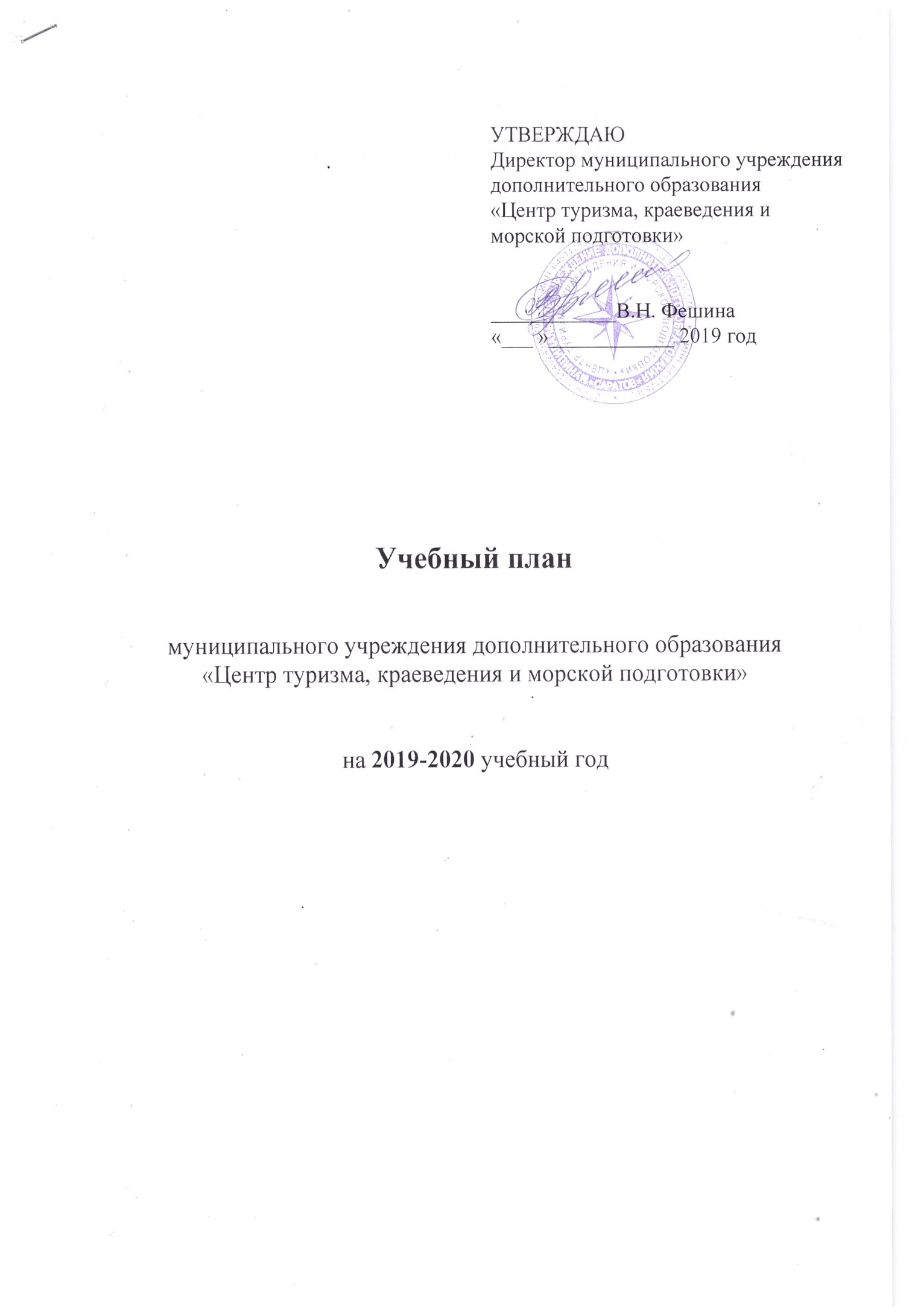 Современная система дополнительного образования детей - одна                            из важнейших составляющих образовательного пространства, сложившегося                        в российском обществе. В настоящее время дополнительное образование детей необходимо российскому обществу и требует постоянной государственной поддержки и внимания.Учебный план муниципального учреждения дополнительного образования «Центр туризма, краеведения и морской подготовки» (далее -Центр)  на 2019-2020 учебный год составлен в соответствии с  Федеральным законом от 29 декабря 2012 года № 273-ФЗ «Об образовании в Российской Федерации», приказа Минпросвещения России  от 9 ноября 2018 года№ 196                             «Об утверждении Порядка организации и осуществления образовательной деятельности по дополнительным общеобразовательным программам», требованиями санитарно-эпидемиологических правил к учреждениям дополнительного образования детей 2.4.4.3172-14, уставом Центра                                    и дополнительными общеобразовательными программами, разработанными                       на базе типовых с учетом особенностей региона, потребностей самого учреждения, запросов родителей и учащихся.   Центр работает в режиме учебной недели с детьми от 5  до  18  лет,                        решая проблему развития мотивации личности к познанию, творчеству                     и спортивным достижениям через реализацию программ дополнительного образования детей, используя следующие формы организации учебного процесса: - учебные занятия различной формы (лекции, семинары, дискуссии, конференции, экскурсии, игры, консультации);- проектная деятельность;- открытые учебные занятия, творческие отчеты (в целях привлечения детей к занятиям в объединениях центра);- туристские походы;- спортивно-тренировочные сборы;- соревнования и др.В соответствии с целями и задачами Центра дополнительные общеобразовательные программы, входящие в учебный план, распределяются по 4 направленностям:Программы физкультурно-спортивной направленности                                   в системе дополнительного образования ориентированы на физическое совершенствование учащихся, приобщение их к здоровому образу жизни, воспитание спортивного резерва нации. В рамках физкультурно-спортивной направленности в Центре реализуются программы по спортивному ориентированию и спортивному скалолазанию, лыжной подготовке, оздоровительной гимнастике, велоралли, формирование жизненно важных навыков в условиях природной среды.Во Всероссийский квалификационный справочник спортивных соревнований с 2012 года внесен спортивный туризм. На основании этого ежегодно формируется и реализуется календарь спортивных мероприятий, включающий более 100 международных, Всероссийских и региональных мероприятий, таких как Чемпионаты и Первенства России, розыгрыши кубков, Первенства Федеральных округов,  зон России и субъектов РФ. Учащиеся Центра имеют возможность участвовать и участвуют в соревнованиях регионального, межрегионального, Всероссийского и международного уровней. В связи с этим методический совет отнес дополнительные общеобразовательные программы туристского многоборья к физкультурно-спортивной направленности. Цель  направленности: содействие правильному и гармоничному физическому  и личностному развитию учащихся, занимающихся в спортивных объединениях данной направленности.Задачи направленности: - сохранение и укрепление здоровья учащихся, воспитание у них культуры здоровья и устойчивого интереса к двигательной активности;- воспитание у учащихся привычки к систематическим  самостоятельным занятиям физической культурой  и спортом;- формирование  основных, прикладных  умений, навыков;- привитие необходимых гигиенических навыков и умений. Физкультурно-спортивная  направленность  представлена программами со сроком реализации от 2 до 5 лет: занятия проводятся для детей начальной школы, младшей, средней и продолжаются до  старшего школьного                                       возраста. Программный материал подготовлен отдельно для каждого  года обучения с указанием содержания теоретических и практических занятий.Программы туристско-краеведческой направленности в системе дополнительного образования ориентированы на познание семейных родословных,  истории родного края  и России в целом, через экскурсии                            и туристские походы и являются источником социального, личностного                              и духовного развития учащихся. Туристско-краеведческая направленность включает следующие группы программ: «Комплексный туризм»; «Военно-историческое краеведение»,  подготовка юных инструкторов туризма. Цели направленности: изучение учащимися истории, географии                             и культуры родного края, воспитание любви к родной земле, уважения                             к историческим, культурным ценностям, подготовка учащихся к походам                          по родному краю и просторам России.Задачи направленности: - воспитание патриотизма;- формирование  основных туристско-спортивных, технических,  туристско-бытовых, прикладных навыков и умений, знаний пешеходного, водного, горного туризма; - обучение основам безопасной жизнедеятельности в разнообразной среде обитания;создание условий для приобретения конкретных знаний, практических умений и навыков;реализация интереса подростков к путешествиям;развитие самодеятельности учащихся  на базе создания благоприятных условий для проявления ими инициативы, развития творческого потенциала, ответственности и самовыражения личности в достижении общественно ценных и личностно значимых целей;- формирование навыков и умений для ведения исследовательской, собирательской,  учетно-хранительской и культурно-просветительской работы;  - углубление и расширение кругозора;- создание условий для самоопределения учащихся в профессиональном выборе.Срок реализации программ туристско-краеведческой направленности  – до 4 лет.3. Программы естественнонаучной направленности, реализуемые педагогами  Центра, ориентированы на развитие познавательной активности, самостоятельности, любознательности, на дополнение и углубление знаний учащихся по биологии и экологии; формированию интереса к научно-исследовательской деятельности. Естественнонаучная направленность представлена следующими программами:  «Биологи - исследователи  природы», «Экологи – защитники природы», «Юные натуралисты», «Юные вавиловцы», «Мы – друзья природы», «Природа – наш дом».Цели направленности: формирование экологической культуры, любви к природе родного края, осознанного отношения учащихся к природе.Задачи направленности: сформировать навыки экологически грамотного и безопасного поведения в природе;воспитать лучшие духовно-нравственные качества: любовь к людям                      и природе, стремление к добрым поступкам, помыслам и чувствам;научить видению и пониманию красоты живой природы;воспитать ответственное отношение к окружающей среде;- сформировать умения и навыки пребывания и работы в полевых условиях.Срок реализации программ экологической  направленности – до 4 лет.Программы социально-педагогической направленности ориентированы на изучение психологических особенностей личности, познание мотивов поведения, изучение методик самоконтроля, формирование личности, изучение межличностных отношений, адаптацию в коллективе, профессиональную ориентацию. Социальное самоопределение детей                               и развитие детской социальной инициативы - одна из главных задач социально-педагогического направления на современном этапе. Данная направленность включает в себя программы «Школа выживания», «Юные спасатели», военно-спортивный клуб «Витязь» по подготовке молодежи к службе в армии.В объединениях, которые работают по данным программам,  решаются следующие задачи: - интеллектуальное, физическое, нравственное, патриотическое, экологическое воспитание подрастающего поколения;- индивидуальное  развитие личности в интеллектуально-познавательной, эмоциональной сферах и в системе социальных отношений, формирование                   «Я-концепции» учащихся;- начальная профессиональная ориентация.Срок реализации программ данной направленности – до 4 лет.5. Программы художественной направленности «Спортивная хореография» способствуют многогранному развитию и формированию гармоничного внутреннего мира и творческих способностей учащихся, развивают их пластику, помогают стать более раскованными. Данное направление деятельности ориентировано на укрепление и коррекцию здоровья, воспитание и развитие художественного вкуса учащихся, приобщение детей к искусству пластики и танца, воспитание нравственно-эстетических и коммуникативных навыков.Цель направленности – гармоничное развитие личности ребенка посредством создания условий для его самовыражения и самореализации                         в танце и гимнастических этюдах.Задачи направленности:- обучение детей осмысленному пониманию хореографии, развитие физических, музыкальных и эмоциональных данных учащихся;- раскрепощение психофизики ребенка через музыку и пластику                             и обучение использованию полученных навыков в жизни;- сохранение и укрепление здоровья учащихся, воспитание у них культуры здоровья и устойчивого интереса к двигательной активности;- развитие чувства ритма, эмоционального отклика на музыку, развитие координации движений и танцевальной выразительности;- воспитание художественного вкуса. Срок реализации программ до 4 лет.Начало занятий в МУДО «ЦТКиМП» 1 сентября, продолжительность учебного года 36 учебных недель. В летний период проводятся туристские слеты, соревнования, походы различной степени и категории сложности: водные – по  малым рекам Саратовской области; пешеходные – по  Саратовской области, горные –                           по Северному и Центральному  Кавказу, велосипедные - по родному краю                     и за его пределы, учебно-тренировочные сборы.Распределение учебной нагрузки по направленностям на 2019-2020 учебный годРаспределение учебной нагрузки по направленностям на 2019-2020 учебный годРаспределение учебной нагрузки по направленностям на 2019-2020 учебный годРаспределение учебной нагрузки по направленностям на 2019-2020 учебный годРаспределение учебной нагрузки по направленностям на 2019-2020 учебный годРаспределение учебной нагрузки по направленностям на 2019-2020 учебный годРаспределение учебной нагрузки по направленностям на 2019-2020 учебный годРаспределение учебной нагрузки по направленностям на 2019-2020 учебный годРаспределение учебной нагрузки по направленностям на 2019-2020 учебный годРаспределение учебной нагрузки по направленностям на 2019-2020 учебный годРаспределение учебной нагрузки по направленностям на 2019-2020 учебный годНаправление СтавкиЧасыКоличество группКоличество группКоличество группКоличество детейКоличество детейКоличество детей1 года2 года 3 года и болееВсего1 года2 года 3 года и болееВсегоФизкультурно-спортивная направленностьФизкультурно-спортивная направленностьФизкультурно-спортивная направленностьФизкультурно-спортивная направленностьФизкультурно-спортивная направленностьЛыжная подготовка2,67485218752411110Спортивное ориентирование1,673030254502065Велоориентирование1,67305005500050Велотуризм0,67122002200020Скалолазание 4,3378823131202430174Формирование жизнен. навыков в природной среде0,671211021512027Оздоровительная гимнастика1,0018111315121037ИТОГО:12,67228,0025,006,007,0038,00340,0072,0071,00483,00Туристско-краеведческая направленностьТуристско-краеведческая направленностьТуристско-краеведческая направленностьТуристско-краеведческая направленностьТуристско-краеведческая направленностьВоен.историч. клуб "Наша Родина"0,8916211430121052Наследники0,671221033012042Юные туристы  3,0054731111053610151Юные инструктора детского туризма    4,007292112135248167Туризм для начинающих0,561011021512027Юные судья туристских соревнований0,67122002300030ИТОГО:9,78176,0023,008,003,0034,00345,0096,0028,00469,00Естественнонаучная направленность (эколого-биологическое направление)Естественнонаучная направленность (эколого-биологическое направление)Естественнонаучная направленность (эколого-биологическое направление)Естественнонаучная направленность (эколого-биологическое направление)Естественнонаучная направленность (эколого-биологическое направление)Естественнонаучная направленность (эколого-биологическое направление)Естественнонаучная направленность (эколого-биологическое направление)Естественнонаучная направленность (эколого-биологическое направление)Естественнонаучная направленность (эколого-биологическое направление)Естественнонаучная направленность (эколого-биологическое направление)Бригантина0,4482002300030Мы защитники природы0,89164004600060Юные натуралисты1,33246006900090Юные экологи - исследователи природы1,3324222630242074Природа - наш дом1,5628331745361091Юные вавиловцы0,67123003450045ИТОГО:6,22112,0020,005,003,0028,00300,0060,0030,00390,00Социально-педагогическая направленностьСоциально-педагогическая направленностьСоциально-педагогическая направленностьСоциально-педагогическая направленностьСоциально-педагогическая направленностьСоциально-педагогическая направленностьСоциально-педагогическая направленностьСоциально-педагогическая направленностьСоциально-педагогическая направленностьСоциально-педагогическая направленностьСоциально-педагогическая направленностьВоенно-спортивный клуб «Витязь»2,003651067512087Школа выживания 1,673022153024862Юные спасатели1,673041056012072ИТОГО:5,3396,0011,004,001,0016,00165,0048,008,00221,00Художественная направленностьХудожественная направленностьХудожественная направленностьХудожественная гимнастика1,00180303036036ИТОГО:1,00180303045036Вакансия2,173911001116500165ВСЕГО:37,17669,0090,0026,0014,00130,001315,00321,00137,001764,00Отдел краеведения и экологии  Отдел краеведения и экологии  Отдел краеведения и экологии  Отдел краеведения и экологии  Отдел краеведения и экологии  Отдел краеведения и экологии  Отдел краеведения и экологии  Отдел краеведения и экологии  Отдел краеведения и экологии  Отдел краеведения и экологии  Отдел краеведения и экологии  Отдел краеведения и экологии  Заведующий отделом (б/к) – Ильгунова И.А. – 1,0 шт.ед.Заведующий отделом (б/к) – Ильгунова И.А. – 1,0 шт.ед.Заведующий отделом (б/к) – Ильгунова И.А. – 1,0 шт.ед.Заведующий отделом (б/к) – Ильгунова И.А. – 1,0 шт.ед.Заведующий отделом (б/к) – Ильгунова И.А. – 1,0 шт.ед.Заведующий отделом (б/к) – Ильгунова И.А. – 1,0 шт.ед.№  п/пФ.И.О. педагога НаправлениекатегорияГруппГруппГруппГруппКоличествоКоличествоКоличествоНагрузкаГод обучения№  п/пФ.И.О. педагога Направлениекатегориякол-во кол-во занятий в неделючасовая нагрузкаитого кол-во часовдетей в группегруппитого детей в группеНагрузкаГод обученияТуристско-краеведческая направленностьТуристско-краеведческая направленностьТуристско-краеведческая направленностьТуристско-краеведческая направленностьТуристско-краеведческая направленностьТуристско-краеведческая направленностьТуристско-краеведческая направленностьТуристско-краеведческая направленностьТуристско-краеведческая направленностьТуристско-краеведческая направленностьТуристско-краеведческая направленностьТуристско-краеведческая направленностьТуристско-краеведческая направленность(военно-патриотическое направление)(военно-патриотическое направление)(военно-патриотическое направление)(военно-патриотическое направление)(военно-патриотическое направление)(военно-патриотическое направление)(военно-патриотическое направление)(военно-патриотическое направление)(военно-патриотическое направление)(военно-патриотическое направление)(военно-патриотическое направление)(военно-патриотическое направление)(военно-патриотическое направление)1Гильдеева Д. А.         (внутр. совместитель)                 ПДОВоенно-историч клуб "Наша Родина", 3 годаСЗД2228152308I1Гильдеева Д. А.         (внутр. совместитель)                 ПДОВоенно-историч клуб "Наша Родина", 3 годаСЗД2228152308I2Салимова К.З.            ПДОНаследники,        2 годаСЗД22281534212I2Салимова К.З.            ПДОНаследники,        2 годаСЗД12241234212IIСоциально-педагогическая направленностьСоциально-педагогическая направленностьСоциально-педагогическая направленностьСоциально-педагогическая направленностьСоциально-педагогическая направленностьСоциально-педагогическая направленностьСоциально-педагогическая направленностьСоциально-педагогическая направленностьСоциально-педагогическая направленностьСоциально-педагогическая направленностьСоциально-педагогическая направленностьСоциально-педагогическая направленностьСоциально-педагогическая направленностьСоциально-педагогическая направленностьСоциально-педагогическая направленностьСоциально-педагогическая направленностьСоциально-педагогическая направленностьСоциально-педагогическая направленностьСоциально-педагогическая направленностьСоциально-педагогическая направленностьСоциально-педагогическая направленностьСоциально-педагогическая направленностьСоциально-педагогическая направленностьСоциально-педагогическая направленностьСоциально-педагогическая направленностьСоциально-педагогическая направленность3Федоров И.А.              ПДОВоенно-спортивный клуб «Витязь», 3 годаСЗД532301568736I3Федоров И.А.              ПДОВоенно-спортивный клуб «Витязь», 3 годаСЗД13261268736II4Лукьянов И.В.                 ПДОЮные спасатели, 3 года СЗД432241557230I4Лукьянов И.В.                 ПДОЮные спасатели, 3 года СЗД13261257230IIЕстественнонаучная направленностьЕстественнонаучная направленностьЕстественнонаучная направленностьЕстественнонаучная направленностьЕстественнонаучная направленностьЕстественнонаучная направленностьЕстественнонаучная направленностьЕстественнонаучная направленностьЕстественнонаучная направленностьЕстественнонаучная направленностьЕстественнонаучная направленностьЕстественнонаучная направленностьЕстественнонаучная направленность (эколого-биологическое направление) (эколого-биологическое направление) (эколого-биологическое направление) (эколого-биологическое направление) (эколого-биологическое направление) (эколого-биологическое направление) (эколого-биологическое направление) (эколого-биологическое направление) (эколого-биологическое направление) (эколого-биологическое направление) (эколого-биологическое направление) (эколого-биологическое направление) (эколого-биологическое направление)5Салимова К.З.                 ПДОБригантина,           3 годаСЗД2228152308I6Салимова К.З.                ПДОМы защитники природы, 1 годСЗД422161546016I7Васильев Р.В.                  ПДОЮные натуралисты,           1 год1622241569024I8Васильева И.Н.              ПДОЮные биологи – исследователи природы, 4 года122281567424I8Васильева И.Н.              ПДОЮные биологи – исследователи природы, 4 года122281267424II8Васильева И.Н.              ПДОЮные биологи – исследователи природы, 4 года122281067424III 9Грачева Г.А.              ПДОПрирода - наш дом, 4 года1322121579128I9Грачева Г.А.              ПДОПрирода - наш дом, 4 года1322121279128II9Грачева Г.А.              ПДОПрирода - наш дом, 4 года112241079128III 10Амирова Ж.З. (совместитель) ПДОЮные вавиловцы,         3 годаВК2228152308I Физкультурно-спортивная направленность  Физкультурно-спортивная направленность  Физкультурно-спортивная направленность  Физкультурно-спортивная направленность  Физкультурно-спортивная направленность  Физкультурно-спортивная направленность  Физкультурно-спортивная направленность  Физкультурно-спортивная направленность  Физкультурно-спортивная направленность  Физкультурно-спортивная направленность  Физкультурно-спортивная направленность  Физкультурно-спортивная направленность  Физкультурно-спортивная направленность 11Усова Т.Б. (совместитель) ПДОЛыжная подготовка,              2 годаВ/К1326151156I12Казаков К.В.             тренер-преподавательЛыжная подготовка,             5 лет I332181568036I12Казаков К.В.             тренер-преподавательЛыжная подготовка,             5 лет I232121268036II12Казаков К.В.             тренер-преподавательЛыжная подготовка,             5 лет I13261168036III12Казаков К.В.             тренер-преподавательЛыжная подготовка,             5 лет I13261168036III13Хрулькова Н.А. ПДООздоровительная гимнастика,              3 годаСЗД13261533718I13Хрулькова Н.А. ПДООздоровительная гимнастика,              3 годаСЗД13261233718II13Хрулькова Н.А. ПДООздоровительная гимнастика,              3 годаСЗД13261233718II13Хрулькова Н.А. ПДООздоровительная гимнастика,              3 годаСЗД13261033718III13Хрулькова Н.А. ПДООздоровительная гимнастика,              3 годаСЗД13261033718IIIХудожественная направленностьХудожественная направленностьХудожественная направленностьХудожественная направленностьХудожественная направленностьХудожественная направленностьХудожественная направленностьХудожественная направленностьХудожественная направленностьХудожественная направленностьХудожественная направленностьХудожественная направленностьХудожественная направленность14Кучерова О.В. ПДОХореография,          4 годаСЗД332181233618IIВакансияВакансияЛыжная подготовка1326151156IВакансияВакансияЮные вавиловцы1224151154IВакансияВакансияВакансия8223215812032IВакансияВакансияВакансия2214152304IВакансияВакансияВакансия1311151153IВакансияВакансияВоенно-исторический клуб1224122228II ВакансияВакансияВоенно-исторический клуб1224102228III ИТОГОИТОГОИТОГОИТОГОИТОГОИТОГОИТОГОИТОГОИТОГО71991329Отдел туризмаОтдел туризмаОтдел туризмаОтдел туризмаОтдел туризмаЗаведующий отделом (СЗД) – Фешин М. Г.  – 1,0 шт.ед.Заведующий отделом (СЗД) – Фешин М. Г.  – 1,0 шт.ед.Заведующий отделом (СЗД) – Фешин М. Г.  – 1,0 шт.ед.Заведующий отделом (СЗД) – Фешин М. Г.  – 1,0 шт.ед.Заведующий отделом (СЗД) – Фешин М. Г.  – 1,0 шт.ед.Заведующий отделом (СЗД) – Фешин М. Г.  – 1,0 шт.ед.№   п/пФ.И.О. педагога Направление. Срок реализации программыКатего рияГруппГруппГруппГруппКоличествоКоличествоКоличествоКоличествоНаг рузкаГод обуче ния№   п/пФ.И.О. педагога Направление. Срок реализации программыКатего рияГруппГруппГруппГруппКоличествоКоличествоКоличествоКоличествоНаг рузкаГод обуче ния№   п/пФ.И.О. педагога Направление. Срок реализации программыКатего риякол-вокол-во занятий в неделю часовая нагрузкаитого часов детей в группегруппгруппИтого детей в группахНаг рузкаГод обуче ния№   п/пФ.И.О. педагога Направление. Срок реализации программыКатего риякол-вокол-во занятий в неделю часовая нагрузкаитого часов детей в группегруппгруппИтого детей в группахНаг рузкаГод обуче ния Физкультурно-спортивная направленность  Физкультурно-спортивная направленность  Физкультурно-спортивная направленность  Физкультурно-спортивная направленность  Физкультурно-спортивная направленность  Физкультурно-спортивная направленность  Физкультурно-спортивная направленность  Физкультурно-спортивная направленность  Физкультурно-спортивная направленность  Физкультурно-спортивная направленность  Физкультурно-спортивная направленность  Физкультурно-спортивная направленность  Физкультурно-спортивная направленность  Физкультурно-спортивная направленность 1Зубарева М.И.,               тренер-преподавательтурмногоборьеСЗДдекретный отпускдекретный отпускдекретный отпускдекретный отпускдекретный отпускдекретный отпускдекретный отпускдекретный отпускдекретный отпускдекретный отпуск1Зубарева М.И.,               тренер-преподавательтурмногоборьеСЗДдекретный отпускдекретный отпускдекретный отпускдекретный отпускдекретный отпускдекретный отпускдекретный отпускдекретный отпускдекретный отпускдекретный отпуск1Зубарева М.И.,               тренер-преподавательтурмногоборьеСЗДдекретный отпускдекретный отпускдекретный отпускдекретный отпускдекретный отпускдекретный отпускдекретный отпускдекретный отпускдекретный отпускдекретный отпуск2Сухоловская О.Н. тренер-преподавательОснова комплексной подготовки по велоориентированию   3 годаВ/К2326101055030I2Сухоловская О.Н. тренер-преподавательОснова комплексной подготовки по велоориентированию   3 годаВ/К3326101055030I2Сухоловская О.Н. тренер-преподавательОснова комплексной подготовки по велоориентированию   3 годаВ/К3326101055030I3Прохоров А.А.,  (совместитель)                     тренер-преподавательВелотуризм, 3 годабк132610101106I3Прохоров А.А.,  (совместитель)                     тренер-преподавательВелотуризм, 3 годабк132610101106I3Прохоров А.А.,  (совместитель)                     тренер-преподавательВелотуризм, 3 годабк132610101106I4Голякова С.А.          тренер-преподавательСпортивное ориентирование,            3 годаСЗД33218151556530I 4Голякова С.А.          тренер-преподавательСпортивное ориентирование,            3 годаСЗД33218151556530I 4Голякова С.А.          тренер-преподавательСпортивное ориентирование,            3 годаСЗД23212101056530III5Полуянова И.В.          ПДОСкалолазание для младших школьников,               1 годСЗД1326151556030I5Полуянова И.В.          ПДОСкалолазание и туризм,                           5 летСЗД1326151556030I5Полуянова И.В.          ПДОСкалолазание и туризм,                           5 летСЗД1326121256030II5Полуянова И.В.          ПДОСкалолазание и туризм,                           5 летСЗД1326101056030III5Полуянова И.В.          ПДОСкалолазание и туризм,                           5 летСЗД13268856030IV6Асташкин  И.А.           тренер-преподавательСкалолазание,                  3 годаВК63236151569036I6Асташкин  И.А.           тренер-преподавательСкалолазание,                  3 годаВК63236151569036I7Марынова Т.А.      (совм.)   ПДОСкалолазание,               3 годаСЗД132612121126II7Марынова Т.А.      (совм.)   ПДОСкалолазание,               3 годаСЗД132612121126II8Петрова Е.С.                                     тренер-преподавательФормирование жизненных навыков в условиях природной среды,          2 года11326151522712I8Петрова Е.С.                                     тренер-преподавательФормирование жизненных навыков в условиях природной среды,          2 года11326121222712IIТуристско-краеведческая направленностьТуристско-краеведческая направленностьТуристско-краеведческая направленностьТуристско-краеведческая направленностьТуристско-краеведческая направленностьТуристско-краеведческая направленностьТуристско-краеведческая направленностьТуристско-краеведческая направленностьТуристско-краеведческая направленностьТуристско-краеведческая направленностьТуристско-краеведческая направленностьТуристско-краеведческая направленностьТуристско-краеведческая направленностьТуристско-краеведческая направленность9Панюшкина С.С.          тренер-преподавательТуризм для малышей,                         2 годаВК1212158810630I9Панюшкина С.С.          тренер-преподавательТуризм для малышей,                         2 годаВК1212128810630II9Панюшкина С.С.          тренер-преподавательЮные туристы,             3 годаВК2228158810630I9Панюшкина С.С.          тренер-преподавательЮные туристы,             3 годаВК1326128810630II9Панюшкина С.С.          тренер-преподавательЮные туристы-многоборцы,                       4 годаВК1326158810630I9Панюшкина С.С.          тренер-преподавательЮные туристы-многоборцы,                       4 годаВК1326128810630II9Панюшкина С.С.          тренер-преподавательЮные туристы-многоборцы,                       4 года ВК132610881066III 10Мельникова А.И.           тренер-преподавательЮные туристы,            3 годабк3321815334518I10Мельникова А.И.           тренер-преподавательЮные туристы,            3 годабк3321815334518I10Мельникова А.И.           тренер-преподавательЮные туристы,            3 годабк3321815334518I11Кривенко А.А.  (совместитель)                тренер-преподавательЮные инструктора детского туризма,          4 годабк13261511156I11Кривенко А.А.  (совместитель)                тренер-преподавательЮные инструктора детского туризма,          4 годабк13261511156I11Кривенко А.А.  (совместитель)                тренер-преподавательЮные инструктора детского туризма,          4 годабк13261511156I12Голованова Н.Н.         ПДОЮные инструктора детского туризма,       4 годаВ/К3321815556924I12Голованова Н.Н.         ПДОЮные инструктора детского туризма,       4 года (совместительство)В/К232121255696II13Асташкина С.Г.          (совместитель)           ПДОЮные инструктора детского туризма,            4 года ВК13261511156I13Асташкина С.Г.          (совместитель)           ПДОЮные инструктора детского туризма,            4 года ВК13261511156I13Асташкина С.Г.          (совместитель)           ПДОЮные инструктора детского туризма,            4 года ВК13261511156I14Казаринов А.Е.    (совместитель)                   тренер-преподавательЮные инструктора детского туризма,         4 годабк13261511156I14Казаринов А.Е.    (совместитель)                   тренер-преподавательЮные инструктора детского туризма,         4 годабк13261511156I14Казаринов А.Е.    (совместитель)                   тренер-преподавательЮные инструктора детского туризма,         4 годабк13261511156I15Фешин М.Г.,  ПДО             (внутр. совместитель)    Туризм для начинающих,  2 года бк12241522279I15Фешин М.Г.,  ПДО             (внутр. совместитель)    Туризм для начинающих,  2 года бк122,551222279II15Фешин М.Г.,  ПДО             (внутр. совместитель)    Туризм для начинающих,  2 года бк122,551222279II16Петрова Е.С.         тренер-преподавательЮные инструктора детского туризма,              4 годаI2321215333818I16Петрова Е.С.         тренер-преподавательЮные инструктора детского туризма,              4 годаI2321215333818I16Петрова Е.С.         тренер-преподавательЮные инструктора детского туризма,              4 годаI2321215333818I16Петрова Е.С.         тренер-преподавательЮные инструктора детского туризма,              4 годаI13268333818IVСоциально-педагогическая направленностьСоциально-педагогическая направленностьСоциально-педагогическая направленностьСоциально-педагогическая направленностьСоциально-педагогическая направленностьСоциально-педагогическая направленностьСоциально-педагогическая направленностьСоциально-педагогическая направленностьСоциально-педагогическая направленностьСоциально-педагогическая направленностьСоциально-педагогическая направленностьСоциально-педагогическая направленностьСоциально-педагогическая направленностьСоциально-педагогическая направленность17Монахова Н.В.          ПДОШкола выживания для малышей, 2 года СЗД132615556230I17Монахова Н.В.          ПДОШкола выживания для малышей, 2 года СЗД132612556230II17Монахова Н.В.          ПДОШкола выживания и скалолазания, 5 летСЗД132615556230I17Монахова Н.В.          ПДОШкола выживания и скалолазания, 5 летСЗД132612556230II17Монахова Н.В.          ПДОШкола выживания и скалолазания, 5 летСЗД13268556230IVВакансияВакансияФизкультурно-спортивная направленностьФизкультурно-спортивная направленностьФизкультурно-спортивная направленностьФизкультурно-спортивная направленностьФизкультурно-спортивная направленностьФизкультурно-спортивная направленностьФизкультурно-спортивная направленность11106IВакансияВакансияФизкультурно-спортивная направленностьФизкультурно-спортивная направленностьФизкультурно-спортивная направленностьФизкультурно-спортивная направленностьФизкультурно-спортивная направленностьФизкультурно-спортивная направленностьФизкультурно-спортивная направленность11106IВакансияВакансияФизкультурно-спортивная направленностьФизкультурно-спортивная направленностьФизкультурно-спортивная направленностьФизкультурно-спортивная направленностьФизкультурно-спортивная направленностьФизкультурно-спортивная направленностьФизкультурно-спортивная направленность11126IIIВакансияВакансияТуристско-краевдческаяТуристско-краевдческаяТуристско-краевдческаяТуристско-краевдческаяТуристско-краевдческаяТуристско-краевдческаяТуристско-краевдческая1IВакансияВакансияТуристско-краевдческаяТуристско-краевдческаяТуристско-краевдческаяТуристско-краевдческаяТуристско-краевдческаяТуристско-краевдческаяТуристско-краевдческая11156IВакансияВакансияТуристско-краевдческаяТуристско-краевдческаяТуристско-краевдческаяТуристско-краевдческаяТуристско-краевдческаяТуристско-краевдческаяТуристско-краевдческая11156IВакансияВакансияТуристско-краевдческаяТуристско-краевдческаяТуристско-краевдческаяТуристско-краевдческаяТуристско-краевдческаяТуристско-краевдческаяТуристско-краевдческая11156IОтдел туризмаОтдел туризмаОтдел туризмаОтдел туризмаОтдел туризмаОтдел туризмаОтдел туризмаОтдел туризмаОтдел туризма5959773340Отдел краеведения и экологииОтдел краеведения и экологииОтдел краеведения и экологииОтдел краеведения и экологииОтдел краеведения и экологииОтдел краеведения и экологииОтдел краеведения и экологииОтдел краеведения и экологииОтдел краеведения и экологии7171991329ИТОГОИТОГОИТОГОИТОГОИТОГОИТОГОИТОГОИТОГОИТОГО1301301764669Методисты      Гнутова Н. Г.     0,5 шт. единицы  1 К (совмещение)                Методисты      Гнутова Н. Г.     0,5 шт. единицы  1 К (совмещение)                Методисты      Гнутова Н. Г.     0,5 шт. единицы  1 К (совмещение)                Методисты      Гнутова Н. Г.     0,5 шт. единицы  1 К (совмещение)                Методисты      Гнутова Н. Г.     0,5 шт. единицы  1 К (совмещение)                Методисты      Гнутова Н. Г.     0,5 шт. единицы  1 К (совмещение)                Методисты      Гнутова Н. Г.     0,5 шт. единицы  1 К (совмещение)                Методисты      Гнутова Н. Г.     0,5 шт. единицы  1 К (совмещение)                Методисты      Гнутова Н. Г.     0,5 шт. единицы  1 К (совмещение)                Методисты      Гнутова Н. Г.     0,5 шт. единицы  1 К (совмещение)                Методисты      Гнутова Н. Г.     0,5 шт. единицы  1 К (совмещение)                Методисты      Гнутова Н. Г.     0,5 шт. единицы  1 К (совмещение)                Методисты      Гнутова Н. Г.     0,5 шт. единицы  1 К (совмещение)                Методисты      Гнутова Н. Г.     0,5 шт. единицы  1 К (совмещение)                Бендрикова Е.А.  – 0.5 шт. ед. СЗД (совмещение) СЗДБендрикова Е.А.  – 0.5 шт. ед. СЗД (совмещение) СЗДБендрикова Е.А.  – 0.5 шт. ед. СЗД (совмещение) СЗДБендрикова Е.А.  – 0.5 шт. ед. СЗД (совмещение) СЗДБендрикова Е.А.  – 0.5 шт. ед. СЗД (совмещение) СЗДБендрикова Е.А.  – 0.5 шт. ед. СЗД (совмещение) СЗДБендрикова Е.А.  – 0.5 шт. ед. СЗД (совмещение) СЗДБендрикова Е.А.  – 0.5 шт. ед. СЗД (совмещение) СЗДБендрикова Е.А.  – 0.5 шт. ед. СЗД (совмещение) СЗДБендрикова Е.А.  – 0.5 шт. ед. СЗД (совмещение) СЗДБендрикова Е.А.  – 0.5 шт. ед. СЗД (совмещение) СЗДБендрикова Е.А.  – 0.5 шт. ед. СЗД (совмещение) СЗДБендрикова Е.А.  – 0.5 шт. ед. СЗД (совмещение) СЗДБендрикова Е.А.  – 0.5 шт. ед. СЗД (совмещение) СЗДПолуянова И.В. – 0,5 шт. ед. СЗД (совмещение) СЗДПолуянова И.В. – 0,5 шт. ед. СЗД (совмещение) СЗДПолуянова И.В. – 0,5 шт. ед. СЗД (совмещение) СЗДПолуянова И.В. – 0,5 шт. ед. СЗД (совмещение) СЗДПолуянова И.В. – 0,5 шт. ед. СЗД (совмещение) СЗДПолуянова И.В. – 0,5 шт. ед. СЗД (совмещение) СЗДПолуянова И.В. – 0,5 шт. ед. СЗД (совмещение) СЗДПолуянова И.В. – 0,5 шт. ед. СЗД (совмещение) СЗДПолуянова И.В. – 0,5 шт. ед. СЗД (совмещение) СЗДПолуянова И.В. – 0,5 шт. ед. СЗД (совмещение) СЗДПолуянова И.В. – 0,5 шт. ед. СЗД (совмещение) СЗДПолуянова И.В. – 0,5 шт. ед. СЗД (совмещение) СЗДПолуянова И.В. – 0,5 шт. ед. СЗД (совмещение) СЗДПолуянова И.В. – 0,5 шт. ед. СЗД (совмещение) СЗДЗеленова О.В. – 0,5 шт. ед. СЗД (совмещение) СЗДЗеленова О.В. – 0,5 шт. ед. СЗД (совмещение) СЗДЗеленова О.В. – 0,5 шт. ед. СЗД (совмещение) СЗДЗеленова О.В. – 0,5 шт. ед. СЗД (совмещение) СЗДЗеленова О.В. – 0,5 шт. ед. СЗД (совмещение) СЗДЗеленова О.В. – 0,5 шт. ед. СЗД (совмещение) СЗДЗеленова О.В. – 0,5 шт. ед. СЗД (совмещение) СЗДЗеленова О.В. – 0,5 шт. ед. СЗД (совмещение) СЗДЗеленова О.В. – 0,5 шт. ед. СЗД (совмещение) СЗДЗеленова О.В. – 0,5 шт. ед. СЗД (совмещение) СЗДЗеленова О.В. – 0,5 шт. ед. СЗД (совмещение) СЗДЗеленова О.В. – 0,5 шт. ед. СЗД (совмещение) СЗДЗеленова О.В. – 0,5 шт. ед. СЗД (совмещение) СЗДЗеленова О.В. – 0,5 шт. ед. СЗД (совмещение) СЗДЗуйкина И. В. – 1 шт. ед. + 0,5 шт. ед. (совместительство) СЗД Зуйкина И. В. – 1 шт. ед. + 0,5 шт. ед. (совместительство) СЗД Зуйкина И. В. – 1 шт. ед. + 0,5 шт. ед. (совместительство) СЗД Зуйкина И. В. – 1 шт. ед. + 0,5 шт. ед. (совместительство) СЗД Зуйкина И. В. – 1 шт. ед. + 0,5 шт. ед. (совместительство) СЗД Зуйкина И. В. – 1 шт. ед. + 0,5 шт. ед. (совместительство) СЗД Зуйкина И. В. – 1 шт. ед. + 0,5 шт. ед. (совместительство) СЗД Зуйкина И. В. – 1 шт. ед. + 0,5 шт. ед. (совместительство) СЗД Зуйкина И. В. – 1 шт. ед. + 0,5 шт. ед. (совместительство) СЗД Зуйкина И. В. – 1 шт. ед. + 0,5 шт. ед. (совместительство) СЗД Зуйкина И. В. – 1 шт. ед. + 0,5 шт. ед. (совместительство) СЗД Зуйкина И. В. – 1 шт. ед. + 0,5 шт. ед. (совместительство) СЗД Зуйкина И. В. – 1 шт. ед. + 0,5 шт. ед. (совместительство) СЗД Зуйкина И. В. – 1 шт. ед. + 0,5 шт. ед. (совместительство) СЗД Ильгунова И. А. 0,5 шт. ед. (совместительство) СЗДИльгунова И. А. 0,5 шт. ед. (совместительство) СЗДИльгунова И. А. 0,5 шт. ед. (совместительство) СЗДИльгунова И. А. 0,5 шт. ед. (совместительство) СЗДИльгунова И. А. 0,5 шт. ед. (совместительство) СЗДИльгунова И. А. 0,5 шт. ед. (совместительство) СЗДИльгунова И. А. 0,5 шт. ед. (совместительство) СЗДИльгунова И. А. 0,5 шт. ед. (совместительство) СЗДИльгунова И. А. 0,5 шт. ед. (совместительство) СЗДИльгунова И. А. 0,5 шт. ед. (совместительство) СЗДИльгунова И. А. 0,5 шт. ед. (совместительство) СЗДИльгунова И. А. 0,5 шт. ед. (совместительство) СЗДИльгунова И. А. 0,5 шт. ед. (совместительство) СЗДИльгунова И. А. 0,5 шт. ед. (совместительство) СЗДСамсонова Г.В. - 1 шт. ед. + 0,5 шт. ед. (совместительство) 1 КСамсонова Г.В. - 1 шт. ед. + 0,5 шт. ед. (совместительство) 1 КСамсонова Г.В. - 1 шт. ед. + 0,5 шт. ед. (совместительство) 1 КСамсонова Г.В. - 1 шт. ед. + 0,5 шт. ед. (совместительство) 1 КСамсонова Г.В. - 1 шт. ед. + 0,5 шт. ед. (совместительство) 1 КСамсонова Г.В. - 1 шт. ед. + 0,5 шт. ед. (совместительство) 1 КСамсонова Г.В. - 1 шт. ед. + 0,5 шт. ед. (совместительство) 1 КСамсонова Г.В. - 1 шт. ед. + 0,5 шт. ед. (совместительство) 1 КСамсонова Г.В. - 1 шт. ед. + 0,5 шт. ед. (совместительство) 1 КСамсонова Г.В. - 1 шт. ед. + 0,5 шт. ед. (совместительство) 1 КСамсонова Г.В. - 1 шт. ед. + 0,5 шт. ед. (совместительство) 1 КСамсонова Г.В. - 1 шт. ед. + 0,5 шт. ед. (совместительство) 1 КСамсонова Г.В. - 1 шт. ед. + 0,5 шт. ед. (совместительство) 1 КСамсонова Г.В. - 1 шт. ед. + 0,5 шт. ед. (совместительство) 1 КТютюкин А.Д. – 1 шт. ед. + 0,5 шт. ед. (совместительство) 1 КТютюкин А.Д. – 1 шт. ед. + 0,5 шт. ед. (совместительство) 1 КТютюкин А.Д. – 1 шт. ед. + 0,5 шт. ед. (совместительство) 1 КТютюкин А.Д. – 1 шт. ед. + 0,5 шт. ед. (совместительство) 1 КТютюкин А.Д. – 1 шт. ед. + 0,5 шт. ед. (совместительство) 1 КТютюкин А.Д. – 1 шт. ед. + 0,5 шт. ед. (совместительство) 1 КТютюкин А.Д. – 1 шт. ед. + 0,5 шт. ед. (совместительство) 1 КТютюкин А.Д. – 1 шт. ед. + 0,5 шт. ед. (совместительство) 1 КТютюкин А.Д. – 1 шт. ед. + 0,5 шт. ед. (совместительство) 1 КТютюкин А.Д. – 1 шт. ед. + 0,5 шт. ед. (совместительство) 1 КТютюкин А.Д. – 1 шт. ед. + 0,5 шт. ед. (совместительство) 1 КТютюкин А.Д. – 1 шт. ед. + 0,5 шт. ед. (совместительство) 1 КТютюкин А.Д. – 1 шт. ед. + 0,5 шт. ед. (совместительство) 1 КТютюкин А.Д. – 1 шт. ед. + 0,5 шт. ед. (совместительство) 1 КОнучина О.А. – 0,5 шт.ед. (внешний совместитель) бкОнучина О.А. – 0,5 шт.ед. (внешний совместитель) бкОнучина О.А. – 0,5 шт.ед. (внешний совместитель) бкОнучина О.А. – 0,5 шт.ед. (внешний совместитель) бкОнучина О.А. – 0,5 шт.ед. (внешний совместитель) бкОнучина О.А. – 0,5 шт.ед. (внешний совместитель) бкОнучина О.А. – 0,5 шт.ед. (внешний совместитель) бкОнучина О.А. – 0,5 шт.ед. (внешний совместитель) бкОнучина О.А. – 0,5 шт.ед. (внешний совместитель) бкОнучина О.А. – 0,5 шт.ед. (внешний совместитель) бкОнучина О.А. – 0,5 шт.ед. (внешний совместитель) бкОнучина О.А. – 0,5 шт.ед. (внешний совместитель) бкОнучина О.А. – 0,5 шт.ед. (внешний совместитель) бкОнучина О.А. – 0,5 шт.ед. (внешний совместитель) бкФешин М.Г. – 0,5 шт. ед. 1 К (совмещение)Фешин М.Г. – 0,5 шт. ед. 1 К (совмещение)Фешин М.Г. – 0,5 шт. ед. 1 К (совмещение)Фешин М.Г. – 0,5 шт. ед. 1 К (совмещение)Фешин М.Г. – 0,5 шт. ед. 1 К (совмещение)Фешин М.Г. – 0,5 шт. ед. 1 К (совмещение)Фешин М.Г. – 0,5 шт. ед. 1 К (совмещение)Фешин М.Г. – 0,5 шт. ед. 1 К (совмещение)Фешин М.Г. – 0,5 шт. ед. 1 К (совмещение)Фешин М.Г. – 0,5 шт. ед. 1 К (совмещение)Фешин М.Г. – 0,5 шт. ед. 1 К (совмещение)Вакансия – 0,5 шт.едВакансия – 0,5 шт.едВакансия – 0,5 шт.едВакансия – 0,5 шт.едВакансия – 0,5 шт.едВакансия – 0,5 шт.едВакансия – 0,5 шт.едВакансия – 0,5 шт.едВакансия – 0,5 шт.едВакансия – 0,5 шт.едВакансия – 0,5 шт.едВакансия – 0,5 шт.едВакансия – 0,5 шт.едВакансия – 0,5 шт.едИТОГО 8,5 шт. ед.ИТОГО 8,5 шт. ед.ИТОГО 8,5 шт. ед.ИТОГО 8,5 шт. ед.ИТОГО 8,5 шт. ед.ИТОГО 8,5 шт. ед.ИТОГО 8,5 шт. ед.ИТОГО 8,5 шт. ед.ИТОГО 8,5 шт. ед.ИТОГО 8,5 шт. ед.ИТОГО 8,5 шт. ед.ИТОГО 8,5 шт. ед.ИТОГО 8,5 шт. ед.ИТОГО 8,5 шт. ед.